ИНФОРМАЦИОННОЕ СООБЩЕНИЕо проведении независимой антикоррупционной экспертизы          Администрация Суровикинского муниципального района Волгоградской области сообщает о проведении независимой антикоррупционной экспертизы проекта постановления администрации Суровикинского муниципального района Волгоградской области «Об утверждении тарифов на услуги, предоставляемые  МКУДО «ССШ» г. Суровикино.          Независимая антикоррупционная экспертиза может проводиться юридическими и физическими лицами, аккредитованными Министерством юстиции Российской Федерации в качестве независимых экспертов, уполномоченных на проведение экспертизы проектов нормативных правовых актов и иных документов на коррупциогенность.По результатам проведения независимой антикоррупционной экспертизы, в случае выявления коррупциогенных факторов оформляется заключение, в котором указываются выявленные в проекте постановления коррупциогенные факторы и предлагаются способы их устранения.Заключение независимой антикоррупционной экспертизы направляется в адрес разработчика проекта: отдел по экономике и инвестиционной политике администрации Суровикинского муниципального района  Волгоградской области по  почте (по адресу: 404415, Волгоградская область, г. Суровикино, ул. Ленина, 64), курьерским способом либо в виде электронного документа на адрес электронной почты natasur1@yandex.ru, тел. (8-84473) 2-22-43, ответственное лицо – Панчишкина Н.П., консультант отдела по экономике и инвестиционной политике. Дата начала приема заключений по результатам независимой антикоррупционной экспертизы – 18 декабря 2023 года, дата окончания приема заключений по результатам независимой антикоррупционной экспертизы – 27 декабря 2023 года.Независимая антикоррупционная экспертиза проводится за счет собственных средств юридических и физических лиц, проводящих независимую антикоррупционную экспертизу.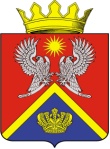 АДМИНИСТРАЦИЯ  СУРОВИКИНСКОГО МУНИЦИПАЛЬНОГО РАЙОНАВОЛГОГРАДСКОЙ ОБЛАСТИПРОЕКТ ПОСТАНОВЛЕНИЯот    .12.2023                                  № Об утверждении тарифов на услуги,предоставляемые  МКУДО «ССШ» г. СуровикиноВ соответствии с п. 4 ч.1 ст.17 Федерального закона от 06.10.2003 №131-ФЗ «Об общих принципах организации местного самоуправлении в Российской Федерации»,  решением Суровикинской  районной Думы Волгоградской области  от 23.05.2012 № 20/185 «Об утверждении Положения о порядке установления тарифов на услуги, предоставляемые муниципальными предприятиями и учреждениями Суровикинского муниципального района Волгоградской области», решением комиссии по регулированию тарифов на услуги, предоставляемые муниципальными предприятиями и учреждениями  Суровикинского муниципального района Волгоградской области, от 18 декабря 2023 г., руководствуясь Уставом Суровикинского муниципального района Волгоградской области, администрация Суровикинского муниципального района Волгоградской области постановляет:1. Утвердить тарифы  на услуги, предоставляемые  МКУДО «ССШ» г. Суровикино, по их наименованиям:2. Признать утратившим силу постановление администрации Суровикинского муниципального района Волгоградской области от 23.05.2019 № 380 «Об утверждении тарифов на услуги, предоставляемые МКУДО «Суровикинская ДЮСШ».     3.  Настоящее постановление вступает в силу с 01 января 2024 г. и подлежит официальному опубликованию в общественно-политической газете Суровикинского района «Заря».     4.    Контроль за исполнением настоящего постановления возложить на заместителя главы Суровикинского муниципального района по финансам и экономике Г.А. Чистову.Глава Суровикинскогомуниципального района                                                          Р.А. Слива№п/пНаименование услугиМесто оказания услугиЕдиницаизмеренияТариф(руб.)1.Использование спортивного зала юридическими и физическими лицами для проведения мероприятийМКУДО «ССШ» г. Суровикино1 час/от 10 чел.500,002.Использование спортивного зала юридическими и физическими лицами с предоставлением звуковой и мультимедийной аппаратурыМКУДО «ССШ» г. Суровикино1 час/от 10 чел.750,003.Использование тренажерного зала МКУДО «ССШ» г. Суровикино1 час/1 чел.50,004.Использование теннисного залаМКУДО «ССШ» г. Суровикино1 час/1 чел.30,005.Использование тренажерного и теннисного зала МКУДО «ССШ» г. Суровикино1 месяц/1 чел.300,006.Использование футбольного поляСтадион 1 час/11 чел.200,007.Использование ½ футбольного поляСтадион 1 час/11 чел.100,008.Использование ¼ футбольного поляСтадион 1 час/1 чел.50,009.Использование плоскостных сооружений двумя и более физическими лицамиСтадион 1 час50,0010.Использование юридическими лицами стадиона и плоскостных сооружений для проведения дней здоровья, спартакиад, соревнований, спортивно-оздоровительных занятий, тренировок и иных мероприятийСтадион 1 час500,0011.Консультация тренера-преподавателя, инструктора по физической культуреМКУДО «ССШ» г. Суровикино1час/1 чел.200,0012.Предоставление территории для размещения палаток с непродовольственными товарамиСтадион им. Гридина1 место/день500,0013.Предоставление территории для размещения палаток с продовольственными товарамиСтадион им. Гридина1 место/день500,0014.Предоставление торгового места для реализации газированных напитковСтадион им. Гридина1 место/день300,0015.Предоставление территории для размещения палаток по оказанию услуг общественного питанияСтадион им. Гридина1 место/день1000,0016.Предоставление территории для размещения аттракционов Стадион им. Гридина1 место площадью до 50 кв.м./день  1 место площадью от 50 до 100 кв.м./день1 место площадью свыше 100 кв.м./день300,00500,00700,0017.Предоставление территории для размещения палаток с непродовольственными товарамиФОКОТ 1 место/день500,0018.Предоставление территории для размещения палаток с продовольственными товарамиФОКОТ1 место/день500,0019.Предоставление торгового места для реализации газированных напитковФОКОТ1 место/день300,0020.Предоставление территории для размещения палаток по оказанию услуг общественного питанияФОКОТ1 место/день1000,0021.Предоставление территории для размещения аттракционов ФОКОТ1 место площадью до 50 кв.м./день  1 место площадью от 50 до 100 кв.м./день1 место площадью свыше 100 кв.м./день300,00500,00700,0022.Предоставление коньков для несовершеннолетних лицКаток на стадионе 1 час50,0023.Предоставление коньков для совершеннолетних лицКаток на стадионе 1 час100,0024.Предоставление хоккейной клюшки и  шайбыСтадион 1 час50,0025.Предоставление мяча (футбольного или волейбольного или баскетбольного)МКУДО «ССШ» г. Суровикино1 час50,0026.Предоставление теннисной ракеткиМКУДО «ССШ» г. Суровикино1 час20,0027.Предоставление теннисного мячаМКУДО «ССШ» г. Суровикино1 час10,0028.Предоставление скандинавских палокСтадион 1 час50,0029.Предоставление шахматМКУДО «ССШ» г. Суровикино1 час50,0030.Предоставление шашекМКУДО «ССШ» г. Суровикино1 час50,0031.Предоставление ракетки и волана для игры в бадминтонСтадион 1 час50,0032.Сдача в прокат SUP бордаГребная спортивная база1 час 2 часа 3 часа 4 часа  5 часов  6 часов  10 часов (весь день)150-00 300-00450-00600-00750-00900-001200-0033.Сдача в прокат 2 местной байдаркиГребная спортивная база1 час2 часа3 часа4 часа5 часовВесь день350-00700-001000-001200-001500-002000-0034.Сдача в прокат 2 местной байдарки одному человекуГребная спортивная база1 час2 часа3 часа4 часа5 часов200-00400-00600-00800-001000-0035.Прогулка на моторной лодкеГребная спортивная база0,5 часа1 час2 часа3 часа4 часа5 часов500-001000-002000-003000-004000-005000-00